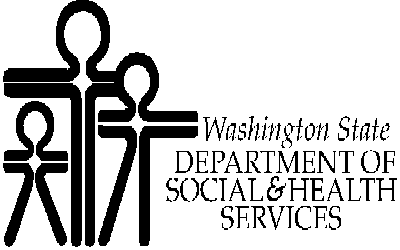 RULE EXCEPTIONREQUESTRULE EXCEPTIONREQUESTRULE EXCEPTIONREQUESTRULE EXCEPTIONREQUESTLOCAL OFFICE	MAIL STOPWORKER’S NAME	TELEPHONE NUMBERCASE NUMBER	DATECASE NAMELOCAL OFFICE	MAIL STOPWORKER’S NAME	TELEPHONE NUMBERCASE NUMBER	DATECASE NAME1.  Client information (name of adults and/or children): 1.  Client information (name of adults and/or children): 1.  Client information (name of adults and/or children): 1.  Client information (name of adults and/or children): 1.  Client information (name of adults and/or children): 1.  Client information (name of adults and/or children): 1.  Client information (name of adults and/or children): 1.  Client information (name of adults and/or children): LAST NAMELAST NAMELAST NAMEFIRST NAMEMIBIRTH DATEBIRTH DATETRAINING OR EMPLOYMENT STATUS2.  WAC references (reference to which exception is requested):2.  WAC references (reference to which exception is requested):2.  WAC references (reference to which exception is requested):2.  WAC references (reference to which exception is requested):2.  WAC references (reference to which exception is requested):2.  WAC references (reference to which exception is requested):2.  WAC references (reference to which exception is requested):2.  WAC references (reference to which exception is requested):3.  Specific nature of request:3.  Specific nature of request:3.  Specific nature of request:3.  Specific nature of request:3.  Specific nature of request:3.  Specific nature of request:3.  Specific nature of request:3.  Specific nature of request:4.  Justification for request:4.  Justification for request:4.  Justification for request:4.  Justification for request:4.  Justification for request:4.  Justification for request:4.  Justification for request:4.  Justification for request:5.  Alternatives explored:5.  Alternatives explored:5.  Alternatives explored:5.  Alternatives explored:5.  Alternatives explored:5.  Alternatives explored:5.  Alternatives explored:5.  Alternatives explored:6.  Consequences if Exception to Rule is denied:6.  Consequences if Exception to Rule is denied:6.  Consequences if Exception to Rule is denied:6.  Consequences if Exception to Rule is denied:6.  Consequences if Exception to Rule is denied:6.  Consequences if Exception to Rule is denied:6.  Consequences if Exception to Rule is denied:6.  Consequences if Exception to Rule is denied:6.  Consequences if Exception to Rule is denied:6.  Consequences if Exception to Rule is denied:6.  Consequences if Exception to Rule is denied:6.  Consequences if Exception to Rule is denied:6.  Consequences if Exception to Rule is denied:6.  Consequences if Exception to Rule is denied:6.  Consequences if Exception to Rule is denied:7.  Previous exceptions:Any previous Exceptions to Rule?      YES      NO       Date:      7.  Previous exceptions:Any previous Exceptions to Rule?      YES      NO       Date:      7.  Previous exceptions:Any previous Exceptions to Rule?      YES      NO       Date:      7.  Previous exceptions:Any previous Exceptions to Rule?      YES      NO       Date:      7.  Previous exceptions:Any previous Exceptions to Rule?      YES      NO       Date:      7.  Previous exceptions:Any previous Exceptions to Rule?      YES      NO       Date:      7.  Previous exceptions:Any previous Exceptions to Rule?      YES      NO       Date:      7.  Previous exceptions:Any previous Exceptions to Rule?      YES      NO       Date:      7.  Previous exceptions:Any previous Exceptions to Rule?      YES      NO       Date:      7.  Previous exceptions:Any previous Exceptions to Rule?      YES      NO       Date:      7.  Previous exceptions:Any previous Exceptions to Rule?      YES      NO       Date:      7.  Previous exceptions:Any previous Exceptions to Rule?      YES      NO       Date:        APPROVED  DENIED  APPROVED  DENIED  APPROVED  DENIEDWhat was the Exception to Rule for?      What was the Exception to Rule for?      What was the Exception to Rule for?      What was the Exception to Rule for?      What was the Exception to Rule for?      What was the Exception to Rule for?      What was the Exception to Rule for?      What was the Exception to Rule for?      What was the Exception to Rule for?      What was the Exception to Rule for?      What was the Exception to Rule for?      What was the Exception to Rule for?      What was the Exception to Rule for?      What was the Exception to Rule for?      What was the Exception to Rule for?      Signature of Worker:       	Signature of Worker:       	Signature of Worker:       	Signature of Worker:       	Signature of Worker:       	Signature of Worker:       	Signature of Worker:       	Signature of Worker:       	Signature of Worker:       	Signature of Worker:       	Signature of Worker:       	Signature of Worker:       	Signature of Worker:       	Signature of Worker:       	Signature of Worker:       	8.  Dates for which rule exception is requested:a.  From        To      8.  Dates for which rule exception is requested:a.  From        To      8.  Dates for which rule exception is requested:a.  From        To      8.  Dates for which rule exception is requested:a.  From        To      8.  Dates for which rule exception is requested:a.  From        To      8.  Dates for which rule exception is requested:a.  From        To      8.  Dates for which rule exception is requested:a.  From        To      8.  Dates for which rule exception is requested:a.  From        To      8.  Dates for which rule exception is requested:a.  From        To      b.   ONE-TIME     OR          CONTINUINGb.   ONE-TIME     OR          CONTINUINGb.   ONE-TIME     OR          CONTINUINGb.   ONE-TIME     OR          CONTINUINGb.   ONE-TIME     OR          CONTINUINGb.   ONE-TIME     OR          CONTINUING9.  Additional costs of exception:9.  Additional costs of exception:9.  Additional costs of exception:9.  Additional costs of exception:9.  Additional costs of exception:9.  Additional costs of exception:9.  Additional costs of exception:9.  Additional costs of exception:9.  Additional costs of exception:9.  Additional costs of exception:9.  Additional costs of exception:9.  Additional costs of exception:9.  Additional costs of exception:9.  Additional costs of exception:9.  Additional costs of exception:MONTHLY AMOUNTORONE-TIME AMOUNTORTOTAL AMOUNTTOTAL AMOUNTTOTAL AMOUNTTOTAL AMOUNTFor medical exceptions, specify the estimated total:For medical exceptions, specify the estimated total:For medical exceptions, specify the estimated total:$       10.  TO BE COMPLETED BY LOCAL ADMINISTRATOR10.  TO BE COMPLETED BY LOCAL ADMINISTRATOR10.  TO BE COMPLETED BY LOCAL ADMINISTRATOR10.  TO BE COMPLETED BY LOCAL ADMINISTRATOR10.  TO BE COMPLETED BY LOCAL ADMINISTRATOR10.  TO BE COMPLETED BY LOCAL ADMINISTRATOR10.  TO BE COMPLETED BY LOCAL ADMINISTRATOR10.  TO BE COMPLETED BY LOCAL ADMINISTRATOR10.  TO BE COMPLETED BY LOCAL ADMINISTRATOR10.  TO BE COMPLETED BY LOCAL ADMINISTRATOR10.  TO BE COMPLETED BY LOCAL ADMINISTRATOR10.  TO BE COMPLETED BY LOCAL ADMINISTRATOR10.  TO BE COMPLETED BY LOCAL ADMINISTRATOR10.  TO BE COMPLETED BY LOCAL ADMINISTRATOR  ENDORSED  NOT ENDORSED  ENDORSED  NOT ENDORSED  ENDORSED  NOT ENDORSED  ENDORSED  NOT ENDORSEDSignature:  ___________________________________________   Date:      Signature:  ___________________________________________   Date:      Signature:  ___________________________________________   Date:      Signature:  ___________________________________________   Date:      Signature:  ___________________________________________   Date:      Signature:  ___________________________________________   Date:      Signature:  ___________________________________________   Date:      Signature:  ___________________________________________   Date:      Signature:  ___________________________________________   Date:      Signature:  ___________________________________________   Date:      Signature:  ___________________________________________   Date:      11.  STATE OFFICE ACTION11.  STATE OFFICE ACTION11.  STATE OFFICE ACTION11.  STATE OFFICE ACTION11.  STATE OFFICE ACTION11.  STATE OFFICE ACTION11.  STATE OFFICE ACTION11.  STATE OFFICE ACTION11.  STATE OFFICE ACTION11.  STATE OFFICE ACTION11.  STATE OFFICE ACTION11.  STATE OFFICE ACTION11.  STATE OFFICE ACTION11.  STATE OFFICE ACTION11.  STATE OFFICE ACTIONa.     APPROVED                DENIED (See comments)b.   COMMENTS:a.     APPROVED                DENIED (See comments)b.   COMMENTS:a.     APPROVED                DENIED (See comments)b.   COMMENTS:a.     APPROVED                DENIED (See comments)b.   COMMENTS:a.     APPROVED                DENIED (See comments)b.   COMMENTS:a.     APPROVED                DENIED (See comments)b.   COMMENTS:a.     APPROVED                DENIED (See comments)b.   COMMENTS:a.     APPROVED                DENIED (See comments)b.   COMMENTS:a.     APPROVED                DENIED (See comments)b.   COMMENTS:a.     APPROVED                DENIED (See comments)b.   COMMENTS:a.     APPROVED                DENIED (See comments)b.   COMMENTS:a.     APPROVED                DENIED (See comments)b.   COMMENTS:a.     APPROVED                DENIED (See comments)b.   COMMENTS:a.     APPROVED                DENIED (See comments)b.   COMMENTS:a.     APPROVED                DENIED (See comments)b.   COMMENTS:c.   Decision telephoned to Exception Coordinator  >c.   Decision telephoned to Exception Coordinator  >c.   Decision telephoned to Exception Coordinator  >c.   Decision telephoned to Exception Coordinator  >c.   Decision telephoned to Exception Coordinator  >c.   Decision telephoned to Exception Coordinator  >DATEDATEDATEDATEApproving Authority Signature:  ___________________________________________   Date:      Approving Authority Signature:  ___________________________________________   Date:      Approving Authority Signature:  ___________________________________________   Date:      Approving Authority Signature:  ___________________________________________   Date:      Approving Authority Signature:  ___________________________________________   Date:      Approving Authority Signature:  ___________________________________________   Date:      Approving Authority Signature:  ___________________________________________   Date:      Approving Authority Signature:  ___________________________________________   Date:      Approving Authority Signature:  ___________________________________________   Date:      Approving Authority Signature:  ___________________________________________   Date:      Approving Authority Signature:  ___________________________________________   Date:      Approving Authority Signature:  ___________________________________________   Date:      Approving Authority Signature:  ___________________________________________   Date:      Approving Authority Signature:  ___________________________________________   Date:      Approving Authority Signature:  ___________________________________________   Date:      CODE FOR S.O. USE ONLYCODE FOR S.O. USE ONLYCODE FOR S.O. USE ONLYCODE FOR S.O. USE ONLYCODE FOR S.O. USE ONLYCODE FOR S.O. USE ONLYCODE FOR S.O. USE ONLYCODE FOR S.O. USE ONLY